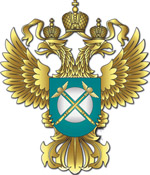 УПРАВЛЕНИЕ ФЕДЕРАЛЬНОЙ АНТИМОНОПОЛЬНОЙ СЛУЖБЫпо Оренбургской областиПресс-релиз                                                     УТВЕРЖДЕНО                                                                          Руководитель Управления                                                                           Л.Ю. Полубоярова________                                                            e-mail:  to56@fas.gov.ru  ТЕЛ: 78-66-27Общественный совет провел первое в текущем году заседание 28 марта 2024 года состоялось заседание Общественного совета при Оренбургском УФАС России Мероприятие прошло под руководством председателя Общественного совета Олега Николаевича Авдеева с участием руководителя Оренбургского УФАС России Людмилы Юрьевны Полубояровой. Представляя информацию о результатах деятельности управления за 2023 год, Людмила Юрьевна отметила эффективность работы института предупреждения. Представлена статистика жалоб, выявленных нарушений, а также результаты рассмотрения дел. Члены Общественного совета обсудили Рекомендации Общественной палаты, направленные на усиление результативности деятельности Общественного совета при территориальном органе ФАС России.В завершении встречи определены приоритетные направления текущего периода и утвержден план работы Общественного совета на 2024 год. Mail to: pressto@fas.gov.ru; СМИ по списку28марта2024 г.г. Оренбург